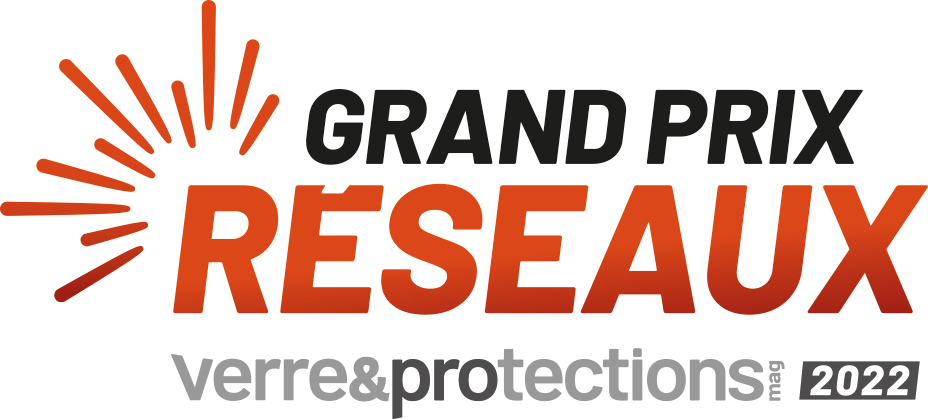 D O S S I E R   D E   P A R T I C I P A T I O NA renvoyer à : frederic.taddei-vpm@orange.frDATE LIMITE D'ENVOI : 1er septembre 2022 minuit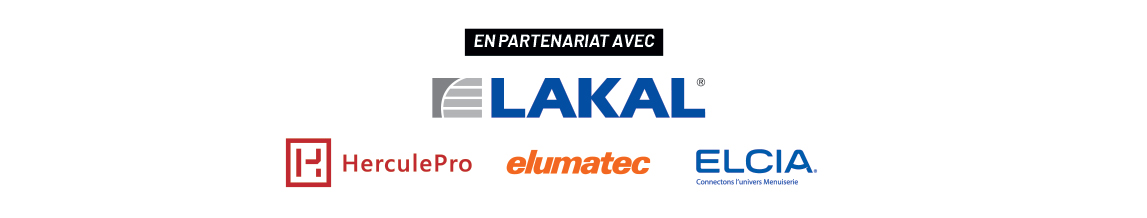 FICHE DE RENSEIGNEMENTS DE VOTRE RÉSEAUPRIX AUXQUELS JE SOUHAITE CONCOURIR : [ supprimer le « oui » ou le « non » si vous ne pouvez pas cocher ]Oui ❏   Non ❏   Meilleure Campagne de CommunicationOui ❏   Non ❏   Meilleur Évènement de l'AnnéeOui ❏   Non ❏   Meilleur Accompagnement des EntrantsOui ❏ Non ❏ Meilleur Design de Point de VenteOui ❏ Non ❏ Meilleur Outil d’Aide à la VenteOui ❏ Non ❏ Meilleure Opération de Sponsoring ou de MécénatOui ❏ Non ❏ Meilleur Produit Exclusivement Dédié au RéseauNB : Le “Coup de Coeur des Lecteurs” de Verre & Protections Mag sera décerné à l’issue d’un vote proposé du 1er au 20 septembre 2022 septembre aux 25 00 destinataires de nos e-newsletters.NB : Trois autres prix seront décernés en partenariat avec Prospérences n’entrant pas dans ce dossier de participation. Les résultats seront issus des études et calculs de Prospérences : Meilleur Maillage du Territoire, Meilleure Santé Financière, Meilleure E-Réputation.Nom et titre de la personne qui remplit ce dossier :Adresse e-mail :Téléphone direct :PRIXMEILLEURE CAMPAGNE DE COMMUNICATIONDÉFINITION Le jury, sur la foi du descriptif et des documents fournis, votera pour ce qu’il considèrera comme la meilleure campagne de communication réalisée entre septembre 2021 et septembre 2022.VOTRE PRÉSENTATION :  [ nombre de signes illimité ]LE PLUS : Quel est selon vous l'argument principal de votre présentation, celui qui pourrait faire la différence aux yeux du jury ?[ nombre de signes illimité ]SI PIÈCES JOINTES : nombre et noms ou lien de transfertPRIXMEILLEUR ÉVÉNEMENT DE L'ANNÉE DÉFINITION Le jury, sur la foi du descriptif et des documents fournis, votera pour ce qu’il considèrera comme le meilleur événement des deux années de septembre 2021 à septembre 2022 (conventions, rencontres, journées portes-ouvertes, réunions techniques, actions diverses, etc.). Bien entendu les évènements digitaux peuvent concourir.VOTRE PRÉSENTATION :  [ nombre de signes illimité ]LE PLUS : Quel est selon vous l'argument principal de votre présentation, celui qui pourrait faire la différence aux yeux du jury ?[ nombre de signes illimité ]SI PIÈCES JOINTES : nombre et noms ou lien de transfertPRIXMEILLEUR DESIGN DE POINTS DE VENTE DÉFINITION Le jury, sur la foi du descriptif et des documents fournis, votera pour ce qu’il considèrera comme le meilleur design et aménagement des points de vente. Il faut que ce design et ces aménagements aient été créés ou entièrement revus au cours des trois dernières années, entre le 1er janvier 2020 et le 1er septembre 2022.VOTRE PRÉSENTATION :  [ nombre de signes illimité ]LE PLUS : Quel est selon vous l'argument principal de votre présentation, celui qui pourrait faire la différence aux yeux du jury ?[ nombre de signes illimité ]SI PIÈCES JOINTES : nombre et noms ou lien de transfertPRIXMEILLEUR OUTILS D’AIDE À LA VENTEDÉFINITION Le jury, sur la foi du descriptif et des documents fournis, votera pour ce qu’il considèrera comme le meilleur outil ou le meilleur service mis à la disposition des adhérents par le réseau en matière d’aide à la vente.VOTRE PRÉSENTATION :  [ nombre de signes illimité ]LE PLUS : Quel est selon vous l'argument principal de votre présentation, celui qui pourrait faire la différence aux yeux du jury ?[ nombre de signes illimité ]SI PIÈCES JOINTES : nombre et noms ou lien de transfertPRIXMEILLEUR ACCOMPAGNEMENT DES ENTRANTSDÉFINITION Le jury, sur la foi du descriptif et des documents fournis, votera pour ce qu’il considèrera comme la meilleure stratégie mise en place par le réseau en matière d’accompagnement des nouveaux entrants. Impératif : chaque candidat doit produire le témoignage (avec photo de la personne) d’un adhérent entré dans le réseau entre le 30 juin 2020 et le 1er septembre 2022.VOTRE PRÉSENTATION :  [ nombre de signes illimité ]LE PLUS : Quel est selon vous l'argument principal de votre présentation, celui qui pourrait faire la différence aux yeux du jury ?[ nombre de signes illimité ]SI PIÈCES JOINTES : nombre et noms ou lien de transfertPRIXMEILLEUR PRODUIT EXCLUSIVEMENT DÉDIÉ AU RÉSEAUDÉFINITION Le jury, sur la foi du descriptif et des documents fournis, votera pour ce qu’il considèrera comme le meilleur produit dont la conception, la production et la commercialisation est exclusivement réservée aux adhérents du réseau. Produit lancé en 2021/2022.VOTRE PRÉSENTATION :  [ nombre de signes illimité ]LE PLUS : Quel est selon vous l'argument principal de votre présentation, celui qui pourrait faire la différence aux yeux du jury ?[ nombre de signes illimité ]SI PIÈCES JOINTES : nombre et noms ou lien de transfertPRIXMEILLEUR	E OPÉRATION DE MÉCÉNAT OU DE SPONSORINGDÉFINITION Le jury, sur la foi du descriptif et des documents fournis, votera pour ce qu’il considèrera comme la meilleure opération de mécénat ou de sponsoring menée par le réseau. (en 2020/2021/2022)VOTRE PRÉSENTATION :  [ nombre de signes illimité ]LE PLUS : Quel est selon vous l'argument principal de votre présentation, celui qui pourrait faire la différence aux yeux du jury ?[ nombre de signes illimité ]SI PIÈCES JOINTES : nombre et noms ou lien de transfertNom du Réseau Nature juridique du réseau Nom de la société Description du réseau Année de création Nouveaux points de vente en 2022Nombre de points de vente en 2022Responsable du réseau 